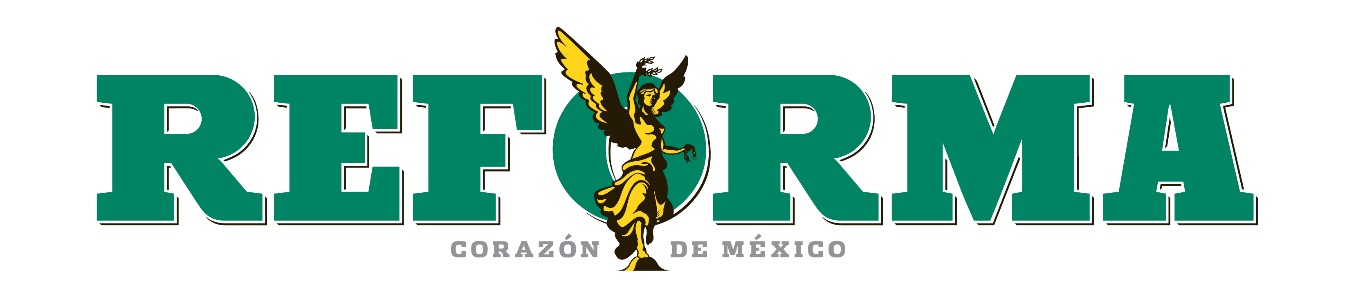 29-09-16Redacciónhttp://www.reforma.com/aplicacioneslibre/articulo/default.aspx?id=951051&md5=6993a62ac0c29489fe8593718a5070aa&ta=0dfdbac11765226904c16cb9ad1b2efeRescatan a 59 migrantes en MexicaliPolicías estatales rescataron a 59 guatemaltecos, incluidas mujeres y niños, hacinados en un inmueble del centro de la capital de BC.Agentes de la Policía Estatal Preventiva (PEP), con apoyo del Instituto Nacional de Migración (INM), rescataron a 59 personas originarias de Guatemala que estaban encerradas en un inmueble de la zona centro.Las autoridades fueron alertadas por un hombre al Centro de Control, Comando, Comunicación y Cómputo (C4) de que sobre la Calle Zuazua había dos hombres dedicados al cruce ilegal de personas a Estados Unidos.De acuerdo con el quejoso, esos individuos también se dedicaban al robo, ya que lo habían asaltado y despojado de sus pertenencias, además de que lo encerraron en una cuartería ubicada sobre esa calle, a un costado de un supermercado.Al contar con la información, los elementos estatales se trasladaron a la zona donde realizaron un recorrido de vigilancia y ubicaron el inmueble.En los cuartos marcados con los números 3 y 6, los agentes escucharon voces y al abrirlos encontraron a varias personas.En total fueron halladas 59 personas, entre hombres, mujeres y niños originarios de Guatemala, quienes estaban hacinados y en condiciones de insalubridad.Tras verificar que su estado de salud era óptimo, los oficiales solicitaron apoyo a las autoridades migratorias.Personal del Instituto Nacional de Migración acudió para el registro y repatriación de las personas.